Appendix I.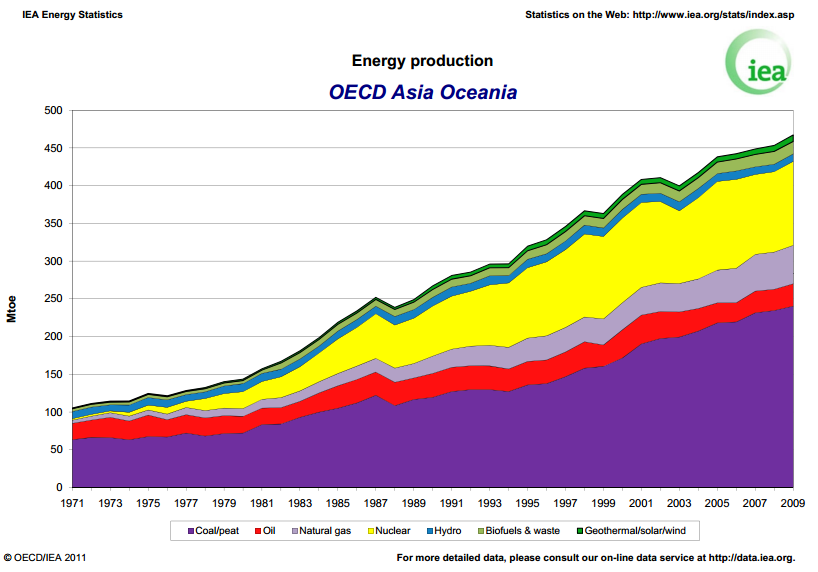 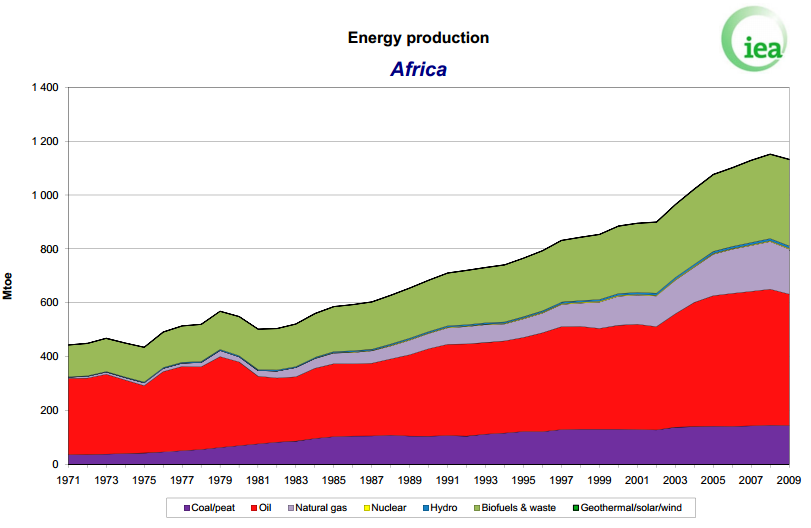 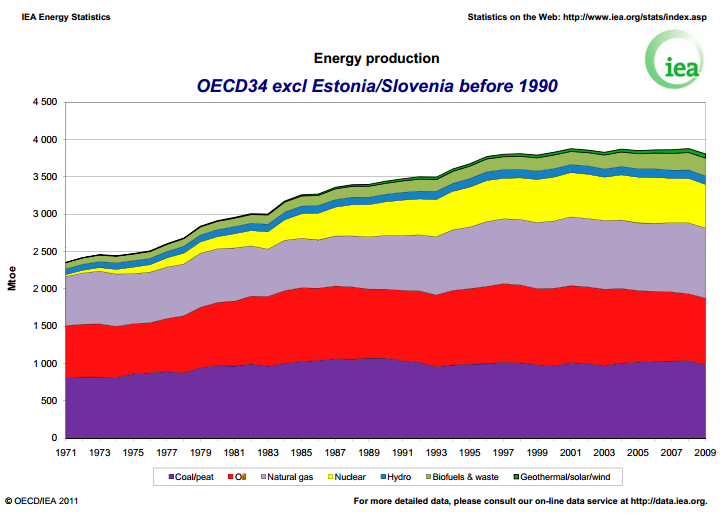 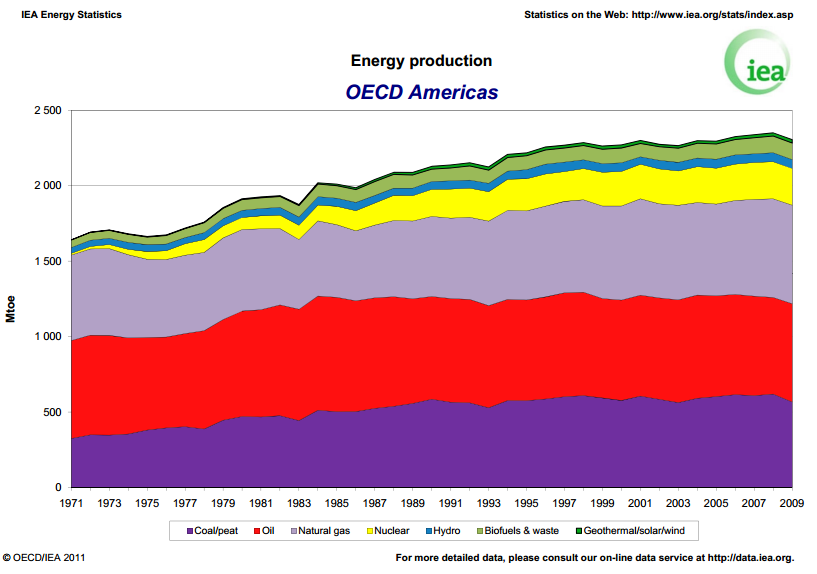 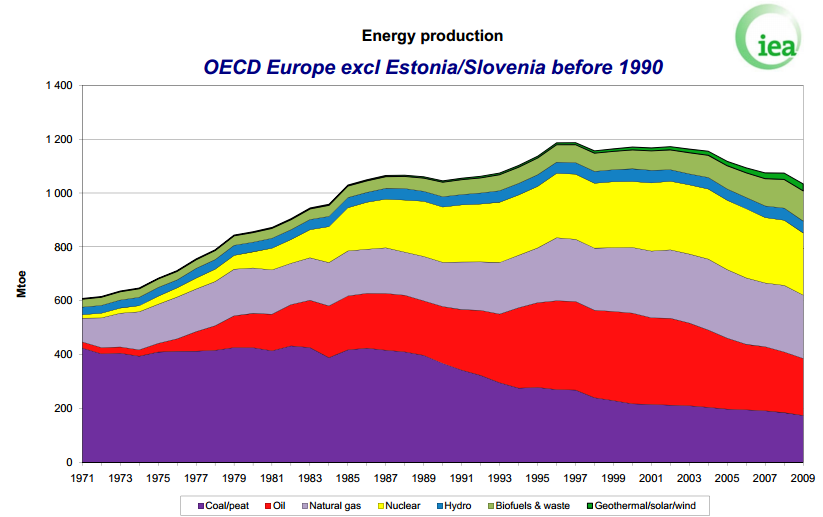 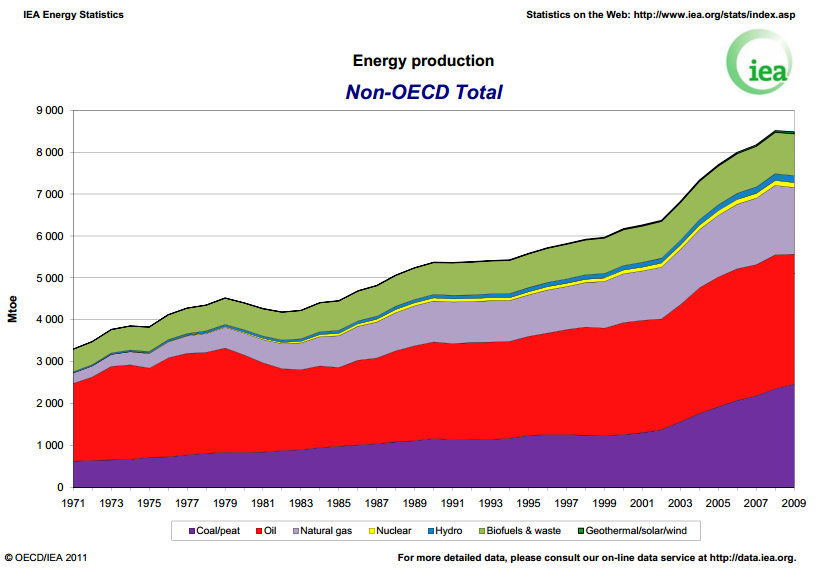 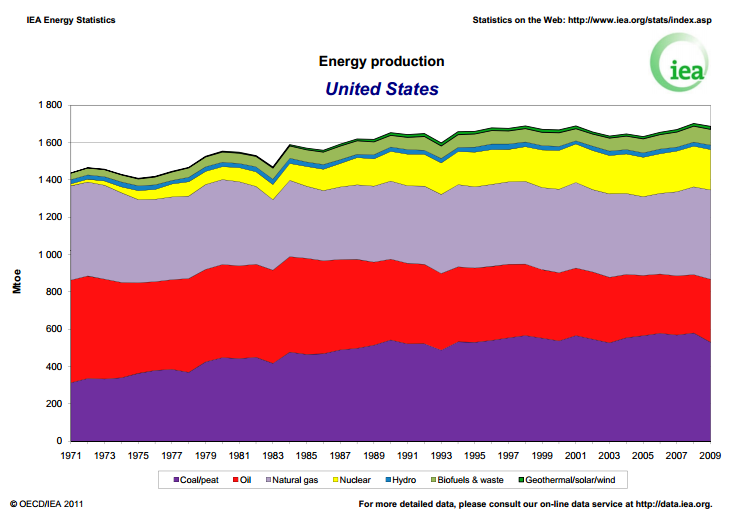 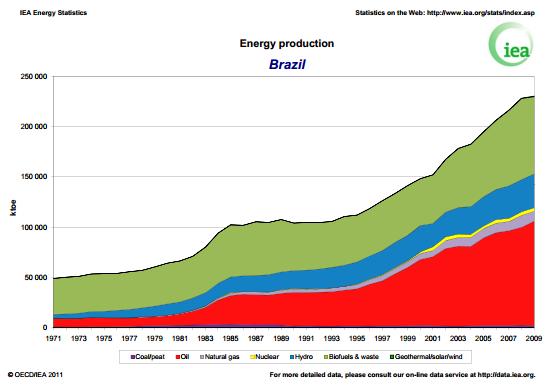 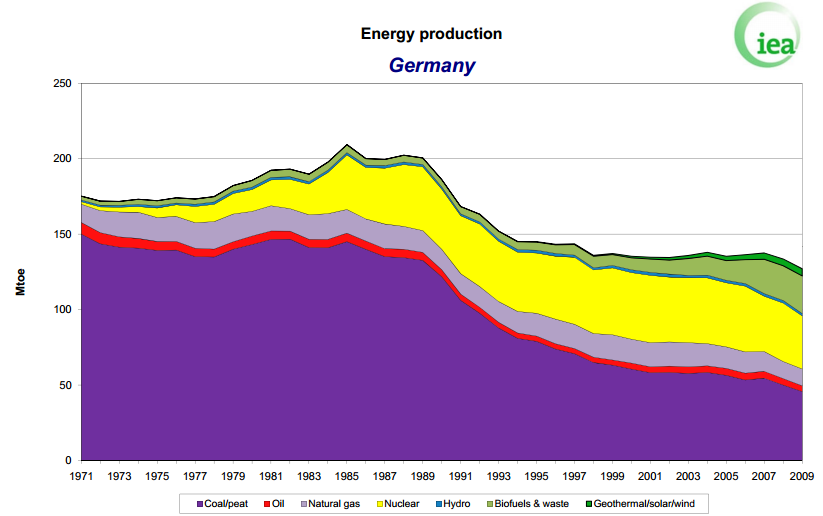 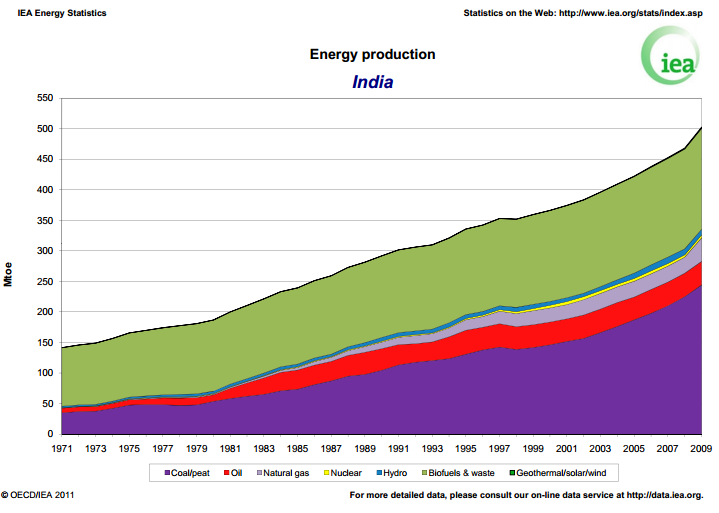 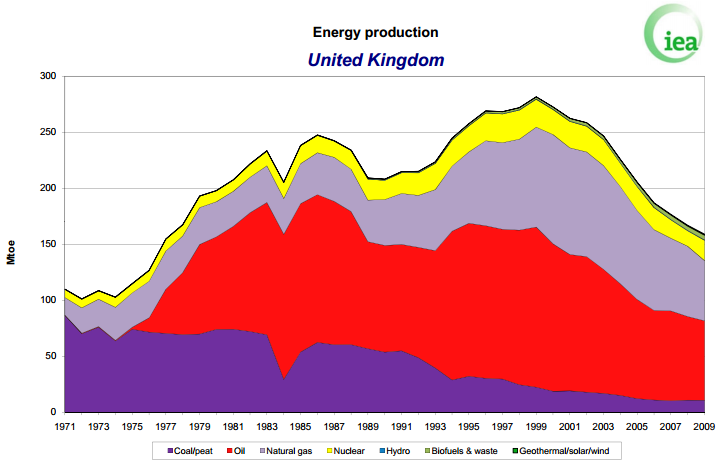 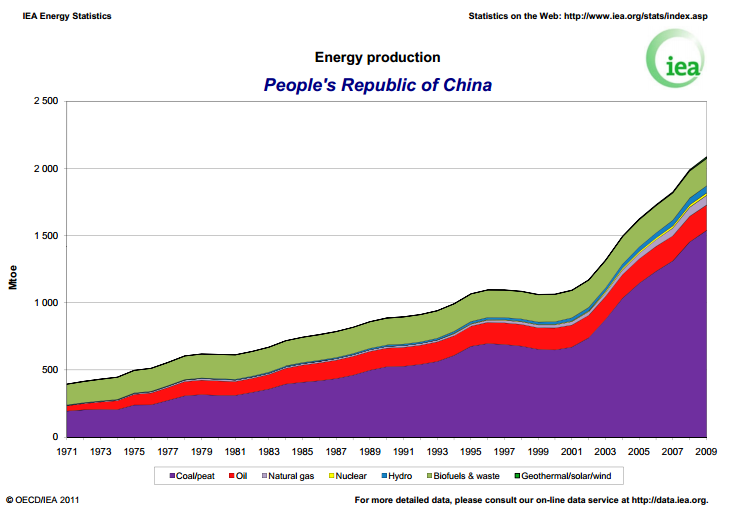 Appendix IIFigure 1: 							Figure 2: 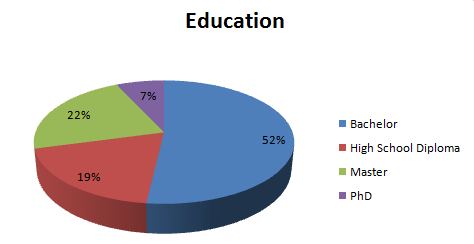 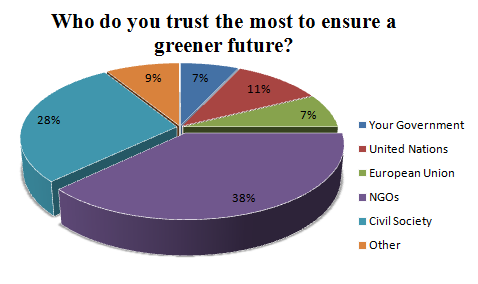 Figure 3: 							Figure 4: 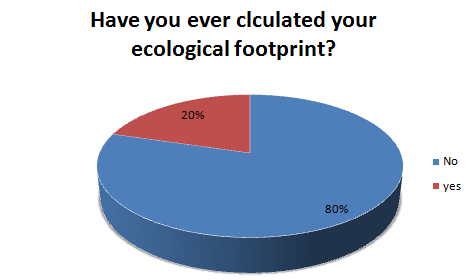 Figure 5: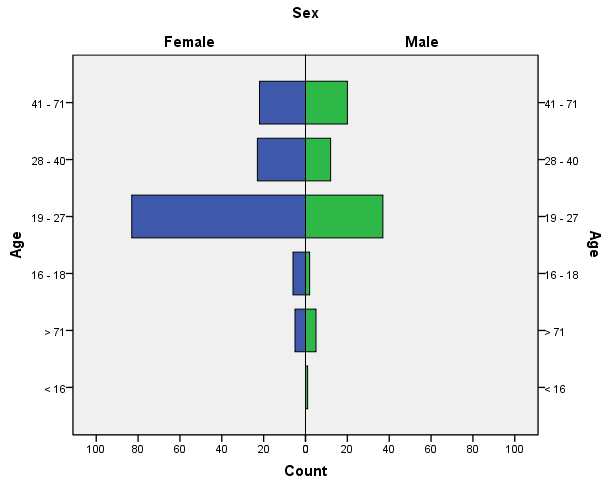 Figure 6: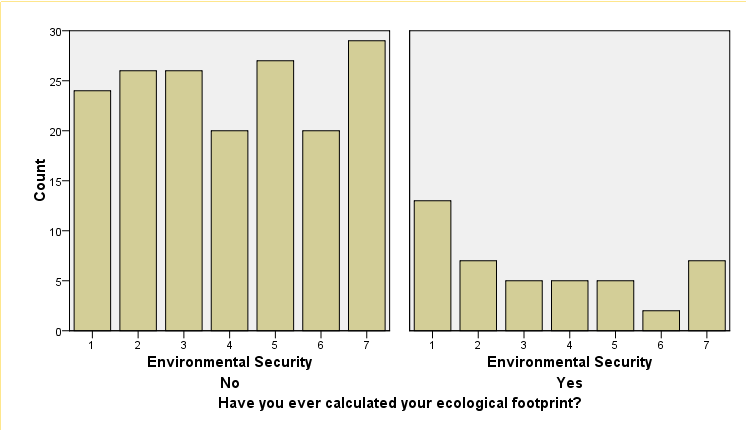 Figure 7: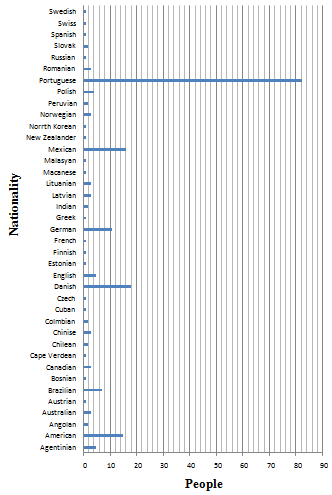 